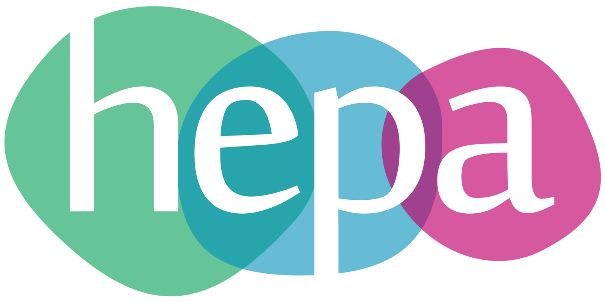 HEPA Conference 2018 - Programme Wednesday 12th September Wednesday 12th September Wednesday 12th September 11.00Arrival and CoffeeRegistration Area11.15-11.30Welcome and Introductions  Martyn RiddlestonConvention11.30 – 12.15Professor Sue Arrowsmith. Achilles Professor of Public Procurement Law and Policy, University of Nottingham- The Implications of Brexit for Public Procurement in the UKConvention 12.15 – 1315Lunch and Networking13.15 – 13.45Dr Philip Orumwense, Department for Work and PensionsValue Creation and RetentionConventionBreakout sessionsBreakout sessionsBreakout sessions14.00 – 14.45Rashmi Patel and Jayne Billam, Human Resources Nottingham Trent University. Managing Staff PerformanceDerwentJames Trotter, Head of Procurement Loughborough and Leicester UniversityThe Loughborough Leicester procurement project – collaboration at its bestSoarRichard Murphy, Managing Director, TECSecuring low cost renewable energy supplies on a long-term basis through an effective energy procurement strategy. SwiftRussell Day - Education Sector Head, Sir Robert McAlpineDavid Barnes - Pre-Construction and Work Winning Lead, Sir Robert McAlpineMichael McGill - Category Manager (Construction & Estates)NEUPC and Sir Robert McAlpine - A unique & collaborative approach to construction procurementConvention14.50 – 15.35Kevin Casey, Head of Procurement University of Manchester Johnathan Jones, Director of Procurement University of Birmingham Responsible procurement and getting to level five on the Flexible Framework. Group Q&A / Discussion session. Bring your questions Interactive session.DerwentDavid Hansom. Partner, Clyde and Co.  Case law bitesizeSoar John O’Sullivan, Key TravelCommunicating the value of your travel programme to academic stakeholdersSwift15.35 – 16.00Tea, Coffee and Networking16.00 – 17.00Professor Eddie Obeng.  Educator, global TED speaker, author and Visionary.  Resilient Procurement in an Upside Down WorldConvention17.00 – 17.05Professor Nick PetfordClosing remarks 17.15 – 18.15 Mark Swales - Director of Estates and Facilities, Sheffield Hallam University and Director of the NEUPCMindfulness – The Mindful LeaderConvention – Optional Session18.30 – 19.00Drinks reception19.00 - 23.00Dinner and Entertainment23.00Late BarThursday 13th September Thursday 13th September Thursday 13th September 08.45 – 9.00Welcome coffee09.00 – 09.45Caroline Blackman-Edney – Director of Procurement University of NottinghamMark Walton – Head of Procurement, University of LiverpoolBahar Shahin – Head of Procurement, Queen Mary UniversityOperating inside and outside the EU regulations.  Panel Discussion. Bring your questions!ConventionBreakout sessionsBreakout sessionsBreakout sessions10.00 – 10.45Larissa Morrish, Head of Procurement University of LancasterProcurement Value Survey and the Procurement Performance Indicators (EMM/BPI’s) ConventionOlga Martin-Ortega and Patrycja KrupinskaUniversity of GreenwichHelping you develop your Modern Slavery Statement and the strategy behind it.SoarRussell Day - Education Sector Head, Sir Robert McAlpineDavid Barnes - Pre-Construction and Work Winning Lead, Sir Robert McAlpineMichael McGill - Category Manager (Construction & Estates)NEUPC and Sir Robert McAlpine - A unique & collaborative approach to construction procurementSwift10.15 – 10.30Coffee and Networking10.30 – 11.15Dr Radmehr Monfared, Senior Lecturer in Intelligent Automation, Loughborough UniversityWhat Blockchain can do for the Procurement IndustryConventionDavid Hansom, Partner, Clyde and Co LLPThe incumbent bidder and the 'unfair' advantage?DerwentDebbie Shore Responsible Procurement and Training Manager NEUPCThe Procurement Apprenticeship SoarJohn O’Sullivan, Key Travel Are you doing enough to care for your people travelling to (un)safe environments?Swift11.20 – 12.05Tina Yu, Former Head of Procurement University of Chester How can Procurement deliver strategic value?ConventionMartin Barrow, Director of Foot printing Carbon Trust - Scope 3 reporting, Doing it right and realising opportunities.DerwentRanj Baines, Executive Account Manager, Amazon BusinessInnovations in Purchase Visibility with Amazon BusinessSoarJudith Russell – New Tools to Identify and Deliver Value for Money in ProcurementSwift12.05 – 12.55Russell WardropKissing with ConfidenceConvention12.55 – 13.00Larissa MorrishClosing RemarksConvention13.00Conference Close 